КИЇВСЬКА ОБЛАСТЬТЕТІЇВСЬКА МІСЬКА РАДАVІІІ СКЛИКАННЯСІМНАДЦЯТА   СЕСІЯПРОЕКТ    Р І Ш Е Н Н Я
20.12.2022 р.                                   №  -17-VIIІ     Про затвердження проектів землеустрою та  передачу земельних ділянок в користування   на  умовах  оренди, які розташовані  на території Тетіївськоїміської ради                Розглянувши  заяви гр. Грицюка М.А. керуючись пунктом 34 частини 1 статті 26 Закону України „ Про місцеве самоврядування в Україні”, відповідно до   Земельного кодексу України, ст.6, 13, 21 Закону України "Про оренду землі”, ст. 19, 25, 50 Законом України «Про землеустрій», Закону України «Про державну реєстрацію речових прав на нерухоме майно та їх обтяжень» Тетіївська міська рада ВИРІШИЛА :1.Затвердити виготовлений ФОП Тарнавський В.А.  проект землеустрою щодо відведення земельної ділянки в користування на умовах оренди         -  Грицюку Миколі Андрійовичу  на земельну ділянку, що знаходиться  на території   Тетіївської міської ради   в межах  с. Дібрівка, по вул. Степовій, 24 літ. «Є» - землі  сільськогосподарського призначення    (код 01.01) для ведення товарного сільськогосподарського  виробництва     ( господарські будівлі та двори), площею 0,1215 га,  кадастровий номер  3224683200:07:004:0007.2.Передати в користування на умовах оренди земельну ділянку, яка розташована  на  території  Тетіївської міської ради  в   межах    с. Дібрівка   по вул. Степовій, 24 літ. «Є»        - Грицюку Миколі Андрійовичу -  земельну ділянку,   площею 0,1215 га, землі сільськогосподарського призначення  код (01.01) для ведення   товарного сільськогосподарського виробництва ( господарські будівлі та двори), кадастровий номер  3224683200:07:004:0007,  терміном на 7 років.            Встановити  річну орендну плату за користування земельною ділянкою у розмірі 0,5 % від  нормативної грошової оцінки земельної ділянки, що складає 16 грн. 63  коп. Нормативна грошова оцінка земельної ділянки  становить   3325  грн.  92  коп. Термін дії договору  з  01.01.2023 року.3.Затвердити виготовлений ФОП Тарнавський В.А.  проект землеустрою щодо відведення земельної ділянки в користування на умовах оренди         -  Грицюку Миколі Андрійовичу  на земельну ділянку, що знаходиться  на території   Тетіївської міської ради   в межах  с. Дібрівка, по вул. Степовій, 24 літ. «З» - землі  сільськогосподарського  призначення       (код 01.01) для ведення товарного сільськогосподарського  виробництва  господарські будівлі та двори), площею 0,50 га,  кадастровий номер  3224683200:07:004:0006.4.Передати в користування на умовах оренди земельну ділянку, яка розташована  на  території  Тетіївської міської ради  в межах    с. Дібрівка   по вул. Степовій, 24 літ. «З»        - Грицюку Миколі Андрійовичу – земельну  ділянку, площею 0,50 га, землі сільськогосподарського призначення  код (01.01) для ведення   товарного сільськогосподарського виробництва ( господарські будівлі та двори), кадастровий номер    3224683200:07:004:0006,   терміном      на   7   років.            Встановити  річну орендну плату за користування земельною ділянкою у розмірі 0,5 % від  нормативної грошової оцінки земельної ділянки, що складає   68  грн. 45 коп. Нормативна грошова оцінка земельної  ділянки  становить   13690  грн. 50    коп. Термін дії договору  з  01.01.2023 року.5.Гр. Грицюку М.А. зареєструвати право оренди земельних  ділянок в  органах  державної реєстрації. 6.Контроль за виконанням даного рішення покласти на постійну депутатську комісію з питань регулювання земельних відносин, архітектури, будівництва та охорони навколишнього середовища (голова Крамар О.А.)         Міський голова                                  Богдан  БАЛАГУРА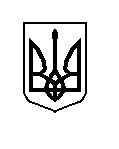 